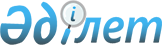 О внесении изменений в постановление Правительства Республики Казахстан от 15 ноября 2000 года N 1716Постановление Правительства Республики Казахстан от 26 декабря 2001 года N 1696.

      Правительство Республики Казахстан постановляет: 

      1. Внести в постановление Правительства Республики Казахстан от 15 ноября 2000 года N 1716 P001716_ "О Программе развития почтовой отрасли Республики Казахстан и формировании почтово-сберегательной системы на 2000-2003 годы" (САПП Республики Казахстан, 2000 г., N 49-50, ст. 567) следующие изменения: 

      в Плане мероприятий на 2000-2001 годы по реализации первого этапа Программы развития почтовой отрасли Республики Казахстан и формировании почтово-сберегательной системы на 2000-2003 годы: 

      в строке, порядковый номер 1.10: 

      графу "Мероприятие" изложить в следующей редакции: 

      "Разработать Инструкцию по организации автомобильных перевозок особо важной корреспонденции государственных органов и специальных отправлений с драгоценными металлами, ювелирными изделиями, приборами, аппаратурой и комплектующими изделиями оборонной промышленности, а также сведений, составляющих государственные секреты и их носители в Республике Казахстан Службой специальной связи"; 

      в графе "Форма завершения" слова "Постановление Правительства" заменить словами "Совместный приказ"; 

      графу "Ответственные за исполнение" изложить в следующей редакции: 

      "МТиК РК, МВД РК, Казпочта (по согласованию)". 

      2. Настоящее постановление вступает в силу со дня подписания. 

 

     Премьер-Министр     Республики Казахстан

(Специалисты: Склярова И.В.,              Мартина Н.А.)      
					© 2012. РГП на ПХВ «Институт законодательства и правовой информации Республики Казахстан» Министерства юстиции Республики Казахстан
				